AGRICULTUREFORM 4Answer all questionsDefine egg candling as used in poultry production (1mk)Method of examining the internal conditions of an egg for abnormalities by looking at it against a strong light in a dark roomState four conditions necessary for artificial incubation (2mks)TemperatureFresh air/ ventilationRelative humidityEgg turningHighlight any five advantages of battery cage system in poultry production (5mks)Higher egg productionAccurate egg records can be keptCannibalism and egg eating is minimizedClean eggsSystem can be mechanizedNo food and water contaminationNo bullying during feedingMany birds can be kept in a small spaceState any two causes of stress in poultry and for each give a control measures (2mks)Sudden change in routine; enhance gradual routine change programmeSudden noise i.e from tractors ; build poultry house away from road or where people passLack of feed and water; provides enough feed and waterInfestation of diseases and paraises; control parasites and diseasesState the different ways of controlling cannibalism among layers in deep litter system                     (4mks)Keeping the birds easyKeeping the birds easyEnsure poultry house is dimly litControl external parasites Isolating and trweating birds with injuriesDebeakingProvider a balanced rationCull cannibalsWhat qualities should eggs meant for incubation meet in poultry production? (3mks)Medium sizeFree from cracksOva;l shapedFreshClean with open poresSmooth shellsFertiliseda) What is colostrum(1/2mk)It is the thick, yellow milk secreted by mammary glands during the first week after parturitionb) Give four qualities of colostrum that make it suitable for new born calves (2mks)Has a laxative effectHighly nutritiousIt has many antibodiesHighly digestibleHighly palatablec) State the components of artificial colostrum (2mks)Fresh eggHalf litre of warm waterTeaspoonful of cod liver oilTablespoonful of castor oilState the characteristics of clean and high quality milk(2mks)Free from disease causing organismsHas no hair, dirt or dustHas good flavorHigh chemical compositionHigh keeping qualityState four factors that determine the quality of hay ( 2mks)Storage conditionsForage species usedWeather conditions during dryingLevel of additivesPresence of foreign materials in hayStage of cutting the forageLength of drying periodLeaf; stem ratioDegree of damage during handlingThe diagram below shows the structure of the udder, study it and answer the questions that follow 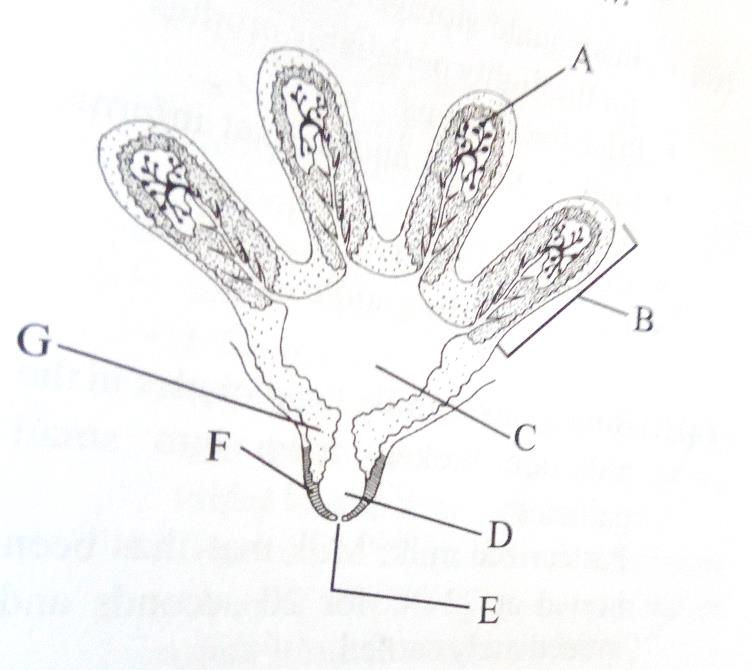 State the parts labeled A, B, C, D, E, F  (3mks)AlveolusLobeGland CisternTeat CisternTeat orificeTeat sphincter muscleIn which of the labeled parts does secretion take place ( 1mk)AName the two hormones that control milk secretion (1mk) OestogenProlactinFor how long should milking process take? (1mk)5-8 minutesGive a reason for your answer in (d) above (1mk)Because this is the duration of the effect of hormone oxytocinState  two precautions observed in harvesting of tea (2mks)Use woven basketsAvoid compacting tea leavesSpread plucked tea under shadeTake plucked tea to factory on the same dayPluck two leaves and a budState two ways of weed control in rice production (1mk)FloodingUprootingUse of herbicidesName three methods of conserving silage( 11/2mks)SilageHayStanding forageState any four bacterial diseases affecting livestock (2mks)AnthraxBlackquaterMastitisBrucellosisFoot rotExplain five requirements of a good calf pen (5mks)Cleanliness- concrete floors easy to clean to prevent contamination Dryness and warmth- Dry litter to be changed when wet to prevent infection by pneumoniaAdequate space- To allow exerciseProper lighting- To enhance synthesis of vitamin DProper drainage to prevent dampnessDraughts free- construct solid walls; prevent cold winds which encourage infectionProper ventilation for fresh air circulationSingle housing- prevent licking each other which encourage formation of balls in their rumen and infection with parasitesa) Define layering in crop production (1mk)This is the practice of inducing a plant to produce roots while still attached to the mother plant Name four methods of layering (2mks)Tip layeringTrenchAerial/ marcottingCompound layeringA dairy farmer wanted to prepare 1000kg of a calf ration containing 20% DCP. The feedstuffs available were maize (10% DCP) and Sunflower (35% DCP).  Using Pearson Square method, calculate the amount of each of the rearing ration ( 3mks)Check square drawn and labeledAmount of Maize =15/25 * 1000= 600 kg Amount of sunflower= 10/25* 1000= 400 kg